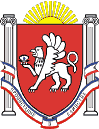 Администрация Новоандреевского сельского поселенияСимферопольского района Республики Крым____________________________________________________________________________________ПОСТАНОВЛЕНИЕ17 июля 2017 года 			                 № 88			                 с. НовоандреевкаОб установлении стоимости и перечня услуг по присоединению объектов дорожного сервисак автомобильным дорогам общего пользования местного значения Новоандреевского сельского поселения района Республики КрымВ соответствии со статьями 13 и 22 Федерального закона от 08.11.2007 № 257- ФЗ «Об автомобильных дорогах и о дорожной деятельности в Российской Федерации и о внесении изменений в отдельные законодательные акты Российской Федерации», Уставом муниципального образования Новоандреевское сельское поселение Симферопольского района Республики КрымАдминистрация Новоандреевского сельского поселения ПОСТАНОВЛЯЕТ:1. Утвердить прилагаемые стоимость и перечень услуг по присоединению объектов дорожного сервиса к автомобильным дорогам общего пользования местного значения Новоандреевского сельского поселения Симферопольского района Республики Крым» согласно приложению.2. Обнародовать настоящее постановление путем размещения его на информационном стенде администрации Новоандреевского сельского поселения (первый этаж здания администрации Новоандреевского сельского поселения, расположенного по адресу: Симферопольский р-н., с. Новоандреевка, ул. Победы 36), а также разместить его на официальном сайте Новоандреевского сельского поселения (новоандреевка.рф)             3.  Постановление вступает в силу с момента его обнародованияПредседатель Новоандреевского сельского совета – глава администрации Новоандреевского сельского поселения                                                       В.Ю. ВайсбейнПриложение  к постановлению администрацииНовоандреевского сельского поселенияСимферопольского района Республики Крым№ 88 от 17 июля 2017г.Стоимость и перечень услуг по присоединению объектов дорожного сервиса к автомобильным дорогам общего пользования местного значения Новоандреевского сельского поселения Симферопольского района Республики Крым1. При присоединении объектов дорожного сервиса к автомобильным дорогам общего пользования местного значения (далее - автомобильная дорога) владельцем автомобильной дороги (муниципальное образование Новоандреевское сельское поселение Симферопольского района Республики Крым) оказываются следующие услуги:- согласование размещения объектов дорожного сервиса, присоединяемых к автомобильным дорогам (рассмотрение, принятие решения по документам заявителя, экспертиза проектно-сметной документации или ее анализ, выезд на предполагаемое место дислокации объекта);- осуществление контроля за выполнением работ по присоединению объекта дорожного сервиса.2. Стоимость услуги по согласованию размещения объекта дорожного сервиса, присоединяемого к автомобильной дороге (Ст), рассчитывается по следующей формуле:Ст = Б х Пл х Км х Кп х Кв,гдеБ - базовая стоимость одного квадратного места площади объекта дорожного сервиса (равняется кадастровой стоимости земельного участка по виду функционального использования - прочие земли),Пл - площадь объекта дорожного сервиса в квадратных метрах (равна площади земельного участка запрашиваемого под размещение объекта дорожного сервиса),Км - коэффициент «Место расположения»,Кп - поправочный коэффициент «Площадь объекта дорожного сервиса»,Кв - коэффициент «Вид объекта дорожного сервиса».Значение коэффициента «Место расположения»* Категория автомобильной дороги определяется в соответствии с СНиП 2.05.02-85 «Автомобильные дороги», утвержденными постановлением Госстроя СССР от 17.12.1985 № 233.Значение поправочного коэффициента«Площадь объекта дорожного сервиса»Категория автомобильной дороги*Коэффициент «Место расположения»III2IV, V1Площадь объектаПоправочный коэффициент «Площадьдорожного сервисаобъекта дорожного сервиса»до 100м21от 101 до 1000м20,75от 1001 до 2500м20,5Свыше 2500м20,25Значение коэффициента «Вид объекта дорожного сервиса»Значение коэффициента «Вид объекта дорожного сервиса»Объекты дорожного сервисаКоэффициент «Вид объекта дорожного сервиса»Пункт оказания медицинской0помощи (здравпункт)0Пункт связи (почта, телеграф, телефон)1Пункт общественного питания,пункт торговли, станция технического обслуживания,2стоянка автотранспортных средств,2пункт мойки автотранспортныхсредствКемпинги3Иные объекты, предназначенные для обслуживания участников4дорожного движения по пути4следованияАвтозаправочная станция8